INOVASI SISTEM PENDIDIKAN DALAM MEWUJUDKAN MADRASAH BERKUALITAS DI MTsN KUNIR WONODADI BLITARSKRIPSI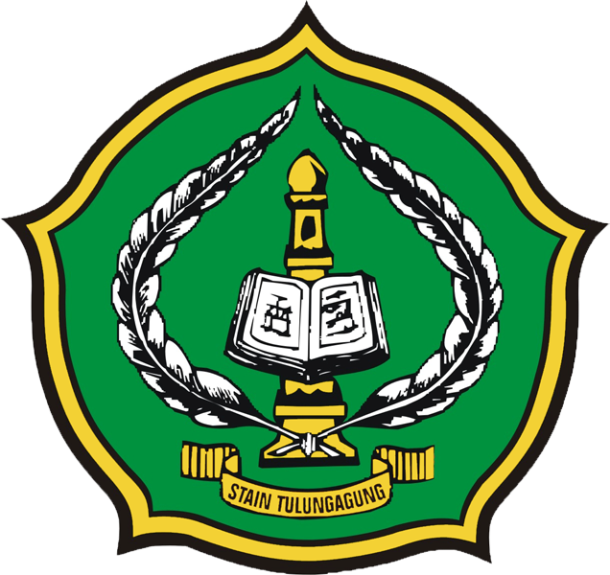 OlehM. ROIS ABINNIM : 3211063092PROGRAM STUDI PENDIDIKAN AGAMA ISLAM JURUSAN TARBIYAH SEKOLAH TINGGI AGAMA ISLAM NEGERISTAIN TULUNGAGUNG 2 0 1 1INOVASI SISTEM PENDIDIKAN DALAM MEWUJUDKAN MADRASAH BERKUALITAS DI MTsN KUNIR WONODADI BLITARSKRIPSIDiajukan KepadaSekolah Tinggi Agama Islam Negeri (STAIN) Tulungagung untuk memenuhi salah satu persyaratan dalam menyelesaikan Program Sarjana Strata Satu Ilmu Pendidikan Islam 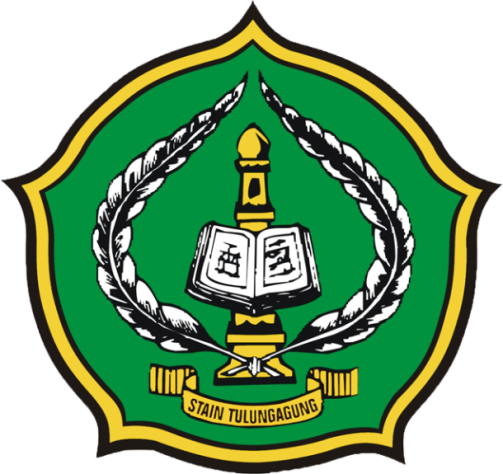 OlehM. ROIS ABINNIM : 3211063092PROGRAM STUDI PENDIDIKAN AGAMA ISLAM JURUSAN TARBIYAH SEKOLAH TINGGI AGAMA ISLAM NEGERISTAIN TULUNGAGUNG 2 0 1 1PERSETUJUAN PEMBIMBINGSkripsi dengan judul “Inovasi Sistem Pendidikan dalam Mewujudkan Madrasah Berkualitas di MTsN Kunir Wonodadi Blitar” yang ditulis oleh M. Rois Abin, NIM: 3211063092 ini telah diperiksa dan disetujui untuk diujikan.Tulungagung,     Agustus 2011Pembimbing,Drs. Nur Effendi, M.Ag.NIP. 19650120 199803 1 002PENGESAHANSkripsi dengan judul “Inovasi Sistem Pendidikan dalam Mewujudkan Madrasah Berkualitas di MTsN Kunir Wonodadi Blitar” yang ditulis oleh M. Rois Abin, NIM: 3211063092 ini telah dipertahankan di depan Dewan Penguji Skripsi Sekolah Tinggi Agama Islam Negeri (STAIN) Tulungagung pada hari Jum’at tanggal 19 Agustus 2011 dan salah satu persyaratan untuk menyelesaikan Program Sarjana Strata Satu Jurusan Tarbiyah. SURAT PERNYATAAN KEASLIAN TULISANSaya yang bertanda tangan di bawah ini :Nama	:	M. ROIS ABINNIM	:	3211063092Jurusan 	:	TarbiyahProgram Studi 	:	Pendidikan Agama Islam ( PAI )Dosen Pembimbing	:	Drs. Nur Effendi, M.AgJudul Skripsi	:	"Inovasi Sistem Pendidikan dalam Mewujudkan Madrasah Berkualitas di MTsN Kunir Wonodadi Blitar".Menyatakan dengan sebenarnya bahwa skripsi yang saya tulis ini benar-benar merupakan hasil karya saya sendiri, bukan merupakan pengambilalihan tulisan atau pikiran orang lain yang saya aku sebagai hasil tulisan atau pikiran saya sendiri.Apabila kemudian hari terbukti atau dapat dibuktikan skripsi ini hasil jiplakan, saya bersedia menerima sanksi atas perbuatan saya.Tulungagung,  Agustus 2011Yang Membuat PernyataanM. ROIS ABINNIM. 3211063092HALAMAN PERSEMBAHANKarya Ini Saya Persembahkan Kepada bapakku tercinta  (H.Mahmudi) dan  Ibunda  (Hj. Siti Farohah) yang  telah mengasuh dan membimbing sejak kecil hingga sekarang tiada henti dengan penuh  kasih  sayang  dan  kesabaran  untuk  membesarkan,  mendidik,  serta memberikan dorongan moril, spirituil, maupun materiil yang tidak bisa saya ungkapkan dengan kata-kata.Kakakku (Ahsan Sugiharto) beserta Istri (Rita Triana) dan Adikku tercinta (Wulidatul Husna) telah memberikan  perhatian  juga  kasih  sayang  kepadaku  dalam  menyelesaikan studi di STAIN Tulungagung ini.Bapak Makin sekeluarga yang sudah saya anggap sebagai keluarga yang telah memberikan wahana dan fasilitas belajar menyelesaikan studi di STAIN Tulungagung ini..  Bapak Drs. H. Nur Efendi, M.Ag. Selaku Wali Studi sekaligus Dosen Pembimbing Skripsi yang telah memberikan semangat secara tidak langsung kepada penulis melalui langkah & manuver yang beliau lakukan. Sahabat-sahabat PMII Tulungagung yang  menjadi  inspirasi  dan  wahana  sosialisasi  bagi penulis. Kawan-kawan seperjuangan Yang tergabung dalam Kelompok Belajar Mahasiswa (KBM) STAIN Tulungagung yaitu Dwi susanto, Iham Akbar, Aldo Jambul, M. Imrón, Yahya, Harist, Sapto Adi, Danang, Thuram, Ulum, Andri, Latif, Azis, Eric, Ulfi, Santi,  dan  lainnya  yang  tidak bisa  saya  sebutkan satu-persatu. Siapapun orangnya yang pernah dan telah berbuat baik dan jahat secara konstruktif dan mempunyai jasa atau budi  baik  kepada  penulis,  semoga  dibalas kebaikannya dan dilipat gandakan pahalanya di sisi Allah SWT serta diberikan panjang umur.MOTTO           ... ( الرعد : 11 )Artinya:	“Sesungguhnya Allah tidak merobah keadaan sesuatu kaum sehingga mereka merobah keadaan yang ada pada diri mereka sendiri.”. (QS. Ar-Ra’du’/13 : 11)KATA PENGANTARPuji syukur kehadlirat Allah SWT penulis panjatkan, yang telah melimpahkan Hidayah, Taufiq dan Inayah-Nya, sehingga penulis dapat menyelesaikan skripsi yang berjudul: ”Inovasi Sistem Pendidikan Madrasah dalam Mewujudkan Madrasah Berkualitas di MTsN Kunir Wonodadi Blitar”. Penyusunan skripsi ini untuk memenuhi persyaratan guna memperoleh gelar Sarjana Pendidikan Agama Islam.Dalam penyusunan skripsi ini penulis telah mendapat bantuan dari banyak pihak, melalui kesempatan yang banyak ini penulis mengucapkan banyak terima kasih kepada :Bapak Dr. Maftukhin, M.Ag,  selaku Ketua STAIN Tulungagung.Bapak Abdul Aziz, M.Ag., selaku Ketua Jurusan Tarbiyah STAIN Tulungagung.Bapak Kharis, M.Ag., selaku Ketua Program Studi Pendidikan Agama Islam STAIN Tulungagung..Bapak Drs. Nur Effendi, M.Ag, selaku Dosen Pembimbing yang telah meluangkan waktunya untuk memberikan bimbingan dan arahan, dengan penuh kesabaran dan keikhlasan dalam penyusunan skripsi ini, hingga selesai dengan baikPara Dosen STAIN Tulungagung khususnya Jurusan Tarbiyah Program Studi Pendidikan Agama Islam yang telah membekali dengan pengetahuan serta wawasan yang cukup kepada penulis sehingga mampu menyelesaikan kegiatan akademik sampai penyusunan skripsi ini sebagai tugas akhir akademik.Bapak Aripin, S.Pd, MA selaku Kepala MTsN Kunir Kab. Blitar yang telah memberikan izin untuk mengadakan penelitian, guna penyusunan skripsi ini.Semua pihak terkait yang telah memberikan bantuan dan motivasi yang tidak dapat penulis sebutkan secara keseluruhan, untuk menyelesaikan skripsi ini. Akhirnya, semoga amal baik beliau diterima dan dibalas oleh Allah SWT dengan balasan yang sebaik-baiknya, amin. Mudah-mudahan skripsi ini ada guna dan manfaatnya, khususnya bagi penulis, dan bagi pembaca pada umumnya.Tulungagung, 30 Juli 2011 Penulis, M. Rois AbinDAFTAR ISIHALAMAN SAMPUL 		iHALAMAN PENGAJUAN 		iiHALAMAN PERSETUJUAN 		iiiHALAMAN PENGESAHAN 		ivSURAT PERNYATAAN KEASLIAN 		vHALAMAN PERSEMBAHAN 		viHALAMAN MOTTO 		viiKATA PENGANTAR 		viiiDAFTAR ISI 		xDAFTAR LAMPIRAN 		xivABSTRAK 		xvBAB I 	PENDAHULUAN Latar Belakang Masalah 		1Penegasan Istilah 		7Fokus Penelitian 		9Tujuan Penelitian 		9Kegunaan Hasil Penelitian 		10Ruang Lingkup dan Batasan Penelitian 		11Hasil Penelitian Terdahulu 		13Sistematika Pembahasan		17BAB II 	KAJIAN PUSTAKA Sistem Pendidikan Madrasah		18Ciri-Ciri Pendidikan Islam Masa Pembaruan di Indonesia 		18Perkembangan Madrasah 		22Dasar Penetapan Madrasah Sebagai Lembaga Pendidikan Islam di Indonesia 		31Madrasah Berkualitas 		35Pengertian Kualitas Pendidikan		35Kriteria Pendidikan yang Berkualitas 		39Sistem Pendidikan Nasional Masa Depan		45Madrasah Masa Depan 		51Inovasi Sistem Pendidikan		56Pengertian Inovasi Sistem Pendidikan 		56Tujuan Inovasi Sistem Pendidikan 		61Hambatan dan Sebab-Sebab Inovasi Sistem Pendidikan 		63Komponen yang Harus Diperhatikan dalam Inovasi Pendidikan		71Inovasi Sistem Pendidikan Madrasah di Indonesia 		77BAB III	 METODE PENELITIAN Pendekatan dan Jenis Penelitian 		84Kehadiran Peneliti 		85Lokasi Penelitian		86Sumber Data 		88Teknik Pengumpulan Data 		89Teknik Analisis Data 		91Pengecekan Keabsahan Temuan 		93Tahap-Tahap Penelitian 		95BAB IV	 LAPORAN HASIL PENELITIANDeskripsi Singkat Lokasi Penelitian 	 	97Sejarah Singkat Berdirinya MTsN Kunir 		97Lokasi MTsN Kunir 		98Visi, Misi dan Tujuan MTsN Kunir 		98Struktur Organisasi MTsN Kunir 		101Keadaan Guru dan Siswa MTsN Kunir 		102Sarana Prasarana MTsN Kunir 		104Penyajian dan Analisis Data  		105Keadaan Komponen Sistem Pendidikan yang Ada di MTsN Kunir Sebelum Pelaksanaan Inovasi Sumber Daya Manusia 		106Usaha Inovasi pada Komponen Sistem Pendidikan yang Dilakukan MTsN Kunir dalam Rangka Mewujudkan Madrasah Berkualitas 		115Hambatan yang Dihadapi MTsN Kunir dalam Melaksanakan Inovasi pada Komponen Sistem Pendidikan Demi Terwujudnya Madrasah yang Berkualitas 		123Pembahasan Hasil Penelitian 		124Keadaan Komponen Sistem Pendidikan yang Ada di MTsN Kunir Sebelum Pelaksanaan Inovasi Sumber Daya Manusia 		124Usaha Inovasi pada Komponen Sistem Pendidikan yang Dilakukan MTsN Kunir dalam Rangka Mewujudkan Madrasah Berkualitas 		128Hambatan yang Dihadapi MTsN Kunir dalam Melaksanakan Inovasi pada Komponen Sistem Pendidikan Demi Terwujudnya Madrasah yang Berkualitas 		130BAB V  PENUTUPKesimpulan 		134Saran-Saran 		137DAFTAR RUJUKAN LAMPIRAN-LAMPIRAN DAFTAR LAMPIRANPedoman ObservasiPedoman WawancaraPedoman DokumentasiSurat Bimbingan PenelitianSurat Ijin Penelitian Surat Keterangan PenelitianKartu BimbinganBiodata PenulisABSTRAKAbin, M. Rois, NIM. 3211063092. “Inovasi Sistem Pendidikan dalam Mewujudkan Madrasah Berkualitas di MTsN Kunir Wonodadi Blitar”, Skripsi 2011, Program Studi Pendidikan Agama Islam, Jurusan Tarbiyah, Sekolah Tinggi Agama Islam Negeri (STAIN) Tulungagung, Pembimbing: Drs Nur Effendi, M.Ag.Kata kunci: Inovasi Sistem Pendidikan, Madrasah BerkualitasPenelitian dalam skripsi ini dilatar belakangi oleh pentingnya bagi suatu lembaga pendidikan untuk melakukan suatu inovasi dalam rangka memperbaiki kualitas pendidikan, terutama lembaga pendidikan Islam seperti Madrasah untuk menjadi Madrasah Berkualitas. Fokus penelitiannya adalah: (1) Bagaimana keadaan komponen sistem pendidikan yang ada di MTsN Kunir sebelum pelaksanaan inovasi sumber daya manusia di madrasah tersebut? (2) Bagaimana usaha pelaksanaan inovasi pada komponen sistem pendidikan yang dilakukan MTsN Kunir dalam rangka mewujudkan madrasah yang berkualitas? (3) Hambatan apa yang dihadapi MTsN Kunir dalam melaksanakan inovasi pada komponen sistem pendidikan demi terwujudnya madrasah yang berkualitas? Adapun tujuan penelitiannya adalah: (1) Untuk mengetahui keadaan komponen sitem pendidikan yang ada di MTsN Kunir sebelum pelaksanaan inovasi sumber daya manusia. (2) Untuk mengetahui usaha pelaksanaan inovasi pada komponen sistem pendidikan yang dilakukan MTsN Kunir dalam rangka mewujudkan madrasah yang berkualitas. (3) Untuk mengetahui hambatan yang dihadapi MTsN Kunir dalam melaksanakan inovasi sistem pendidikan demi terwujudnya madrasah berkualitas. Metode penelitian dalam penelitian ini menggunakan pendekatan kualitatif. Penelitian ini dilakukan di MTsN Kunir Kec. Wonodadi Kab. Blitar. Dalam penelitian ini, peneliti bertindak sebagai instrument sekaligus pengumpul data, oleh karena itu kehadiran peneliti menjadi suatu keharusan. Sumber data dalam penelitian ini adalah semua komponen sistem pendidikan yang ada di MTsN Kunir, yang meliputi kepala sekolah, guru, siswa, alat pendidikan, dan lingkungan. Teknik pengumpulan data yang digunakan adalah teknik observasi, wawancara, dokumentasi dan catatan lapangan. Sedangkan teknik analisanya, adalah: (1) reduksi data, (2) penyajian data, dan (3) penarikan kesimpulan/verivikasi. Hasil penelitian setelah diadakan analisis (1) Keadaan komponen sistem pendidikan yang ada di MTsN Kunir sebelum pelaksanaan inovasi sumber daya manusia pada komponen sistem pendidikan di madrasah tersebut dari komponen sumber daya manusianya, beberapa tenaga pendidik mengajar belum sesuai dengan bidangnya; siswa kurang berdisipli, belum menguasai teknologi modern; (2) Usaha inovasi pada komponen sistem pendidikan yang dilakukan MTsN Kunir dalam rangka mewujudkan madrasah yang berkualitas; seperti Pembaharuan untuk anak yang mempunyai kemampuan lebih disbanding yang lain yaitu resmi memiliki progam Akselerasi,  (3) Hambatan yang dihadapi MTsN Kunir dalam melaksanakan inovasi pada komponen sistem pendidikan demi terwujudnya madrasah yang berkualitas terjawab pada pembahasan berikut ini bahwa faktor penghambatnya adalah masalah dana pendidikan dan sitem kekuasaan. .Dewan Penguji SkripsiDewan Penguji SkripsiKetua,Muh. Zaini, M.ANIP. 19711228 199903 1 003Sekretaris,Drs. Nur Effendi, M.Ag.NIP. 19650120 199803 1 002Penguji UtamaDr. Maftukhin, M.AgNIP. 19670717 2000 03 1 002Penguji UtamaDr. Maftukhin, M.AgNIP. 19670717 2000 03 1 002Tulungagung,   Agustus 2011Tulungagung,   Agustus 2011Mengesahkan,Sekolah Tinggi Agama Islam Negeri(STAIN) TulungagungKetua,Dr. Maftukhin, M.AgNIP. 19670717 2000 03 1 002Mengesahkan,Sekolah Tinggi Agama Islam Negeri(STAIN) TulungagungKetua,Dr. Maftukhin, M.AgNIP. 19670717 2000 03 1 002